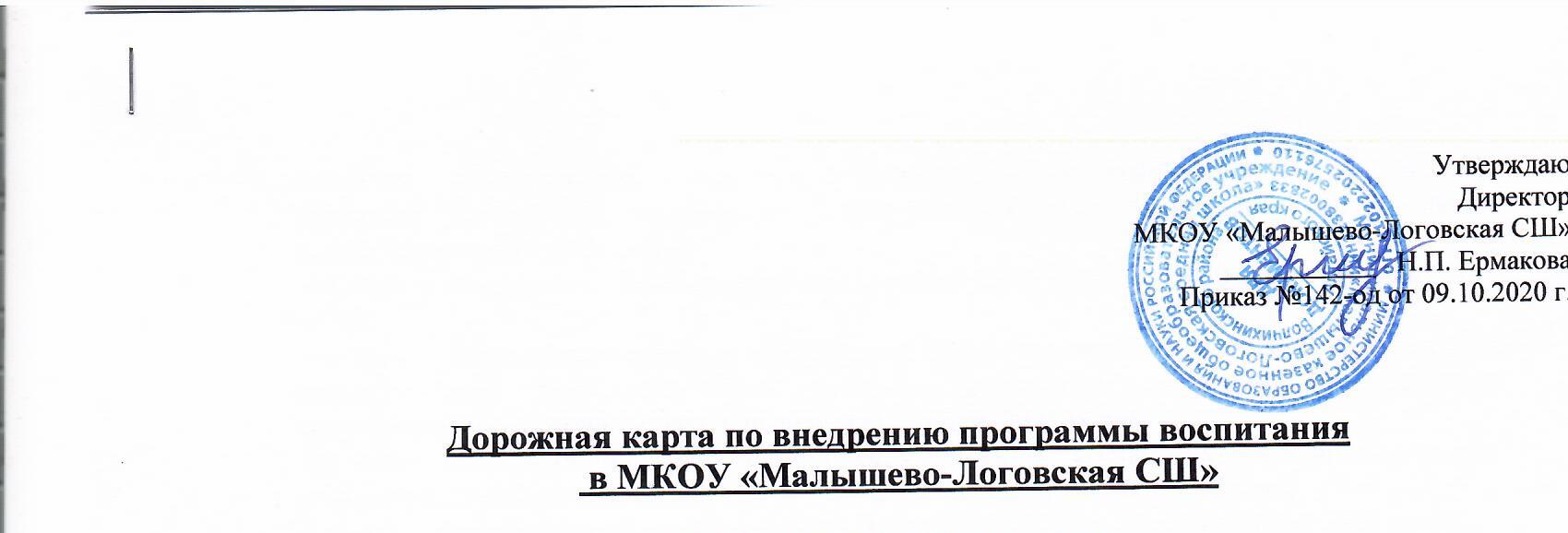 ПОЯСНИТЕЛЬНАЯ ЗАПИСКАСогласно Федеральному закону от 31.07.2020 № 304-ФЗ «О внесении изменений в Федеральный закон "Об образовании в Российской Федерации" по вопросам воспитания обучающихся», с 2021 года в состав основных образовательных программ школы должны входить рабочая программа воспитания и календарный план воспитательной работы.Программа воспитания опирается на базовые ценности российского общества: Родина, семья, дружба, взаимопомощь, спорт и здоровье,  любовь к природе, стремление к знаниям, труд, личность.Результаты освоения программы воспитания – это личностные результаты.Личностные результаты определяются как:       готовность и способность обучающихся к саморазвитию и личностному самоопределению;       сформированность их мотивации к обучению и целенаправленной познавательной деятельности;       система значимых социальных и межличностных отношений, ценностно-смысловых установок, отражающих личностные и гражданские позиции в деятельности;       социальные компетенции, правосознание, способность ставить цели и строить жизненные планы;       способность к осознанию российской идентичности в поликультурном социуме.Цель дорожной карты: организация мероприятий по разработке и внедрению программы воспитания в МКОУ «Малышево-Логовская СШ» в составе ООП НОО, ООП ООО, ООП СОО.Дорожная карта проекта «Программа воспитания в МКОУ «Малышево-Логовская СШ» представляет собой систему мероприятий по следующим направлениям:       организационно-управленческое обеспечение;       мероприятия содержательного характера;       обсуждение проекта с участниками образовательных отношений;       нормативно-правовое обеспечение;       кадровое обеспечение;       информационное обеспечение;       мониторинг;       финансовое обеспечение;       материальное техническое обеспечение.ЭТАПЫ РЕАЛИЗАЦИИ ДОРОЖНОЙ КАРТЫ ПРОЕКТА 
 «ПРОГРАММА ВОСПИТАНИЯ В МКОУ «Малышево-Логовская СШ»»1-й этап – планирование и подготовка: формирование рабочей группы по работе над проектом программы, проведение педагогического мониторингового исследования (сентябрь–октябрь 2020 года).2-й этап – разработка проекта программы воспитания (ноябрь 2020 года – апрель 2021 года).3-й этап – нормативно-правовое обеспечение (создание новых и внесение изменений в существующие локальные акты школы, подписание договоров о взаимном сотрудничестве с социальными партнерами) (ноябрь 2021 года).4-й этап – обсуждение и согласование проекта программы с участниками образовательных отношений: педсовет, совет обучающихся, совет родителей (май 2021 года).5-й этап – разработка календарного плана ВР на 2021/2022 учебный год (май 2021 года).6-й этап – изменение основной образовательной программы: включение программы воспитания в состав ООП по каждому уровню образования (июнь 2021).СИСТЕМА МЕРОПРИЯТИЙ ПО РЕАЛИЗАЦИИ ДОРОЖНОЙ КАРТЫ ПРОЕКТА
 «ПРОГРАММА ВОСПИТАНИЯ В  МКОУ «Малышево-Логовская СШ»№ п/пНаименование целевого направления по реализации проектаНаименование целевого направления по реализации проектаНаименование целевого направления по реализации проектаНаименование целевого направления по реализации проектаОтветственный за исполнение мероприятия№ п/пМероприятиеРезультатСрок реализацииСрок реализацииОтветственный за исполнение мероприятия№ п/пМероприятиеРезультатДата нач.Дата оконч.Ответственный за исполнение мероприятияОрганизационно-управленческое обеспечениеОрганизационно-управленческое обеспечениеОрганизационно-управленческое обеспечениеОрганизационно-управленческое обеспечениеОрганизационно-управленческое обеспечениеОрганизационно-управленческое обеспечение1Создание рабочей группы по работе над проектом программы воспитанияПриказОктябрь  2020Сентябрь-октябрь 2020Ермакова Н. П. - Директор школы 2Исследование социокультурного пространства МКОУ «Малышево-Логовская СШ»Аналитическая справкаСентябрь-октябрь  2020Октябрь 2020Расторгуева В.Я. –ответственная  по ВР3Мониторинг образовательных запросов обучающихся и их родителейАнкетированиеСентябрь-октябрь  2020Сентябрь-октябрь  2020Расторгуева В.Я. –ответственная  по ВР4Планирование совместной работы с социальными партнерамиПредварительные договоры с учреждениями культуры Октябрь 2020Май 2021Расторгуева В.Я. –ответственная  по ВР5Проведение педагогического мониторингового исследования по направлениям:     педагогическое управление воспитательным процессом;       уровень воспитанности учащихся;       эффективность педагогического сотрудничества с организациями и общественностью в области воспитания;       участие педагогических кадров в воспитании детей и молодежиАналитическая справкаОктябрь  20202020Ноябрь2020Расторгуева В.Я. –ответственная  по ВРМероприятия содержательного характераМероприятия содержательного характераМероприятия содержательного характераМероприятия содержательного характераМероприятия содержательного характераМероприятия содержательного характера6Разработка проекта программыПроект программы воспитанияНоябрь 2020Апрель 2021Расторгуева В.Я. –ответственная  по ВР6.1Пояснительная записка проектаПроект пояснительной запискиНоябрь 2020Ноябрь 2020Расторгуева В.Я. –ответственная  по ВР6.2Раздел 1 «Особенности организуемого в школе воспитательного процесса»Проект содержательной части программыДекабрь 2020Январь 2021Расторгуева В.Я. –ответственная  по ВР6.3Раздел 2 Проект содержательной части программыПроект содержательной части программыЯнварь 2021Февраль2021Расторгуева В.Я. –ответственная  по ВР6.4Раздел 3 «Виды, формы и содержание деятельности»Проект содержательной части программыФевраль2021Апрель 2021Расторгуева В.Я. –ответственная  по ВР6.4.1Инвариантные модули: «Классное руководство»; «Школьный урок»; «Курсы внеурочной деятельности»; «Работа с родителями»;«Самоуправление»;«Профориентация»Проект содержательной части программыФевраль2021Расторгуева В.Я. –ответственная  по ВР6.4.2Вариативные модули: «Ключевые общешкольные дела»; «Детские общественные объединения»; «Школьные медиа»; «Экскурсии, экспедиции, походы»; «Организация предметно-эстетической среды»Проект содержательной части программыМарт2021Апрель 2021Расторгуева В.Я. –ответственная  по ВР6.5Раздел 4 «Основные направления самоанализа воспитательной работы»Проект содержательной части программыАпрель 2021Апрель 2021Расторгуева В.Я. –ответственная  по ВР7Разработка календарных планов мероприятий по различным направлениям программы воспитания для каждого уровня образованияКалендарный план ВР школы на 2021/2020уч. годМай2021Июнь 2021Расторгуева В.Я. –ответственная  по ВРОбсуждение проекта с участниками образовательных отношенийОбсуждение проекта с участниками образовательных отношенийОбсуждение проекта с участниками образовательных отношенийОбсуждение проекта с участниками образовательных отношенийОбсуждение проекта с участниками образовательных отношенийОбсуждение проекта с участниками образовательных отношений8Обсуждение проекта программы воспитания на педагогическом совете МКОУ «Малышево-Логовская СШ»Протокол заседания пед. советаМай2021Май2021Расторгуева В.Я. –ответственная  по ВР9Обсуждение проекта программы воспитания на общешкольном родительском собранииПротокол общешкольного род. собранияМай2021Май2021Расторгуева В.Я. –ответственная  по ВР10Обсуждение проекта программы воспитания с Управляющим Советом школыПротокол заседания Управляющего Совета школыМай2021Май2021Расторгуева В.Я. –ответственная  по ВР11Корректировка проекта в соответствии с решениями совета старшеклассников и общешкольного родительского собранияПроект программы воспитанияМай2021Май2021Расторгуева В.Я. –ответственная  по ВРНормативно-правовое обеспечениеНормативно-правовое обеспечениеНормативно-правовое обеспечениеНормативно-правовое обеспечениеНормативно-правовое обеспечениеНормативно-правовое обеспечение12Разработка локальных актов, регламентирующих деятельность МКОУ Малышево-Логовская СШ» по реализации программы воспитанияЛокальные актыАпрель 2021 годаАпрель 2021 годаРасторгуева В.Я. –ответственная  по ВР13Внесение программы воспитания в состав ООП НОО, ООО, СОО  Приказ о внесении изменений в ООП НОО, ООО, СООИюнь 2021 годаИюнь 2021 годаЕрмакова Н. П. - Директор школыКадровое обеспечениеКадровое обеспечениеКадровое обеспечениеКадровое обеспечениеКадровое обеспечениеКадровое обеспечение14Создание и совершенствование системы подготовки, повышения квалификации и переподготовки кадров в области воспитания и дополнительного образованияПлан повышения квалификации и переподготовки педагогов.Отчет о реализации планаСентябрь 2020 годаИюль 2021 годаРасторгуева В.Я. –ответственная  по ВР15Организация методических семинаров для педагогов по реализации программы воспитания МКОУ «Малышево-Логовская СШ»План ШМО классных руководителей.Отчет о реализации плана.Аналитические справки по итогам проведения семинаровСентябрь 2020 годаИюнь 2021 годаРасторгуева В.Я. –ответственная  по ВР16Привлечение специалистов непедагогического профиля, а также родительской общественности к воспитательной работе в школеАналитическая справкаНоябрь 2020 годаМай 2021 годаЕрмакова Н. П. - Директор школы17Совершенствование системы стимулирования и мотивации педагогических работников к воспитательной работеПротокол заседания комиссии по стимулирующим выплатамНоябрь 2020 годаМай 2021 годаЕрмакова Н. П. - Директор школыИнформационное обеспечениеИнформационное обеспечениеИнформационное обеспечениеИнформационное обеспечениеИнформационное обеспечениеИнформационное обеспечение18Размещение проекта программы воспитания в МКОУ «Малышево-Логовская СШ» на официальном сайте школыСайт школыФевраль 2021 годаФевраль 2021 годаЕрмакова Н. П. - Директор школы19Размещение основной образовательной программы, включающей программу воспитания в МКОУ «Малышево-Логовская СШ» на официальном сайте школыСайт школыИюнь 2021 годаИюнь 2021 годаЕрмакова Н. П. - Директор школы20Размещение на сайте календарных планов воспитательной работы на 2021/2022 учебный годСайт школыИюнь 2021 годаИюнь 2021 годаЕрмакова Н. П. - Директор школыМониторингМониторингМониторингМониторингМониторингМониторинг21Разработка системы оценки планируемых результатов программы воспитания (через систему учета индивидуальных достижений обучающихся, участие  в проектной деятельности, практических и творческих работах)Проект программы воспитания.Положение об учете индивидуальных достиженийНоябрь 2020 годаФевраль 2021 годаРасторгуева В.Я. –ответственная  по ВР22Проведение внутреннего мониторинга реализации дорожной карты проектаСправкаОдин раз в квартал в течение годаРасторгуева В.Я. –ответственная  по ВРФинансовое обеспечениеФинансовое обеспечениеФинансовое обеспечениеФинансовое обеспечениеФинансовое обеспечениеФинансовое обеспечение23Осуществление финансового обеспечения за счет средств местного и федерального бюджетаФинансовый отчетВ течение учебного годаЕрмакова Н. П. - Директор школы24Соискание грантов, привлечение спонсорской помощиФинансовый отчетВ течение учебного годаЕрмакова Н. П. - Директор школыМатериально-техническое обеспечениеМатериально-техническое обеспечениеМатериально-техническое обеспечениеМатериально-техническое обеспечениеМатериально-техническое обеспечениеМатериально-техническое обеспечение25Укрепление материально-технической базы МКОУ «Малышево-Логовская СШ» для реализации программыАналитическая справкаДекабрь 2020 годаИюнь 2021 годаШебалина Н. П. - Директор школы